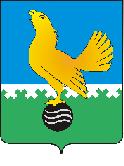 МУНИЦИПАЛЬНОЕ ОБРАЗОВАНИЕ Ханты-Мансийского автономного округа-Югрыгородской округ Пыть-ЯхАДМИНИСТРАЦИЯ ГОРОДАП О С Т А Н О В Л Е Н И ЕОт 08.12.2022									№ 544-паО внесении изменений в постановление администрации города от 08.08.2022 №342-па «Об утверждении административногоРегламента по предоставлению муниципальной услуги «Предоставление жилого помещения по договору социального найма»В соответствии с Федеральным законом от 27.07.2010 № 210-ФЗ «Об организации предоставления государственных и муниципальных услуг», Федеральным законом от 14.07.2022 №236-ФЗ «О Фонде пенсионного и социального страхования Российской Федерации», постановлением Правительства Российской Федерации от 15.08.2022 № 1415 «О внесении изменений в некоторые акты Правительства Российской Федерации», внести в постановление администрации города от 08.08.2022 №342-па «Об утверждении административного регламента по предоставлению муниципальной услуги ««Предоставление жилого помещения по договору социального найма» следующие изменения: В приложении к постановлению:Подпункт 2.3.3 пункта 2.3 изложить в следующей редакции:«2.3.3. Фондом пенсионного и социального страхования Российской Федерации в части проверки соответствия фамильно-именной группы, даты рождения, СНИЛС.».Абзац 3 пункта 3.3  изложить в следующей редакции:«Форматно-логическая проверка сформированного запроса осуществляется единым порталом автоматически на основании требований, определяемых органом (организацией), в процессе заполнения заявителем каждого из полей электронной формы запроса. При выявлении единым порталом некорректно заполненного поля электронной формы запроса заявитель уведомляется о характере выявленной ошибки и порядке ее устранения посредством информационного сообщения непосредственно в электронной форме запроса.».Отделу по внутренней политике, связям с общественными организациями и СМИ управления по внутренней политике (О.В.Кулиш) опубликовать постановление в печатном средстве массовой информации «Официальный вестник» и дополнительно направить для размещения в сетевом издании в информационно-телекоммуникационной сети «Интернет» - pyt-yahinform.ru.3. Отделу по обеспечению информационной безопасности                                      (А.А. Мерзляков) разместить постановление на официальном сайте администрации города в сети «Интернет».4. Настоящее постановление вступает в силу после его официального опубликования, за исключением пункта 1 настоящего постановления, который  вступает в силу с 01.01.2023.5. Контроль за выполнением постановления возложить на первого заместителя главы города.И.о.главы города Пыть-Яха                                                                А.Ф.Золотухин 